     В настоящее время искусственный интеллект (ИИ) активно применяется во многих областях, и его значение и воздействие на современное общество непрерывно растут.Что такое искусственный интеллектИскусственный интеллект (англ. artificialintelligence) — это способность компьютера обучаться, принимать решения и выполнять действия, свойственные человеческому интеллекту.Сферы применения ИИИспользование ИИ в интернете (Google-переводчик, голосовой помощник «Алиса»). Вы просто произносите слово (фразу), и компьютер его переводит.Кроме того, по запросам, заданным с помощью речи, искусственный интеллект ищет картинки, прогнозы погоды.Финансы. ИИ помогает в обработке больших объемов финансовых данных, принятии решений по займам и  инвестициям, автоматическом детектировании мошенничества и прогнозировании трендов на рынкеИнформационные системы: ИИ используется в различных консультационных системах для предоставления экспертных знаний и решения сложных проблем. Например, ИИ может быть применен в системах онлайн-поддержки клиентов для автоматического ответа на вопросы пользователей.Медицина. Искусственные нейронные сети способны находить признаки патологий на маммографиях, МРТ, КТ, рентгеновских снимках. Системы с ИИ помогают врачам диагностировать болезнь Альцгеймера, проблемы с легкими. ИИ за считанные секунды способен оценить результаты исследований в то время, как врач потратит на это не меньше 20-30 минут.Кибербезопасность: ИИ применяется для обнаружения и предотвращения кибератак, идентификации аномального поведения и защиты данных. Например, алгоритмы машинного обучения могут анализировать сетевую активность для выявления потенциальных угроз и атак.Это лишь некоторые из областей, где применяется искусственный интеллект. Искусственный интеллект имеет широкий спектр применений и практически безграничные возможности для оптимизации и автоматизации различных процессов в различных сферах жизни человека.   Несмотря на то, что ИИ и обладает потенциалом для изменения будущего человечества в лучшую сторону в интересах устойчивого развития, все больше людей осознают связанные с этой технологией возможные риски и проблемы.     Одной из возможных проблем внедрения искусственного интеллекта может стать риск уменьшения количества рабочих мест на производстве, где большинство процессов легко могут быть автоматизированы.      Еще одна проблема искусственного интеллекта - проблема безопасности данных. Системы ИИ часто требуют огромных, объемов данных для обучения и работы. Однако эти данные могут содержать личную и конфиденциальную информацию в связи с чем возникает угроза связанная с нарушением безопасности личных данных.     Кроме того, с развитием технологии ИИ возникают вопросы о том, какие законы и стандарты следует принимать для регулирования его использования. Без строгих нормативов существует риск распространения  недостоверной информации и иных негативных последствий для потребителей.   Поэтому, чтобы наметить возможные сценарии и задействовать потенциал ИИ для реализации возможностей в сфере развития при сохранении контроля над рисками, необходимо более всестороннее понимание того, как общество меняется под воздействием таких революционных технологий, как ИИ.Информация подготовлена специалистами отделения защиты прав потребителей – консультационного центра Ждем Вас по адресам:ФБУЗ «Центр гигиены и эпидемиологиив Иркутской области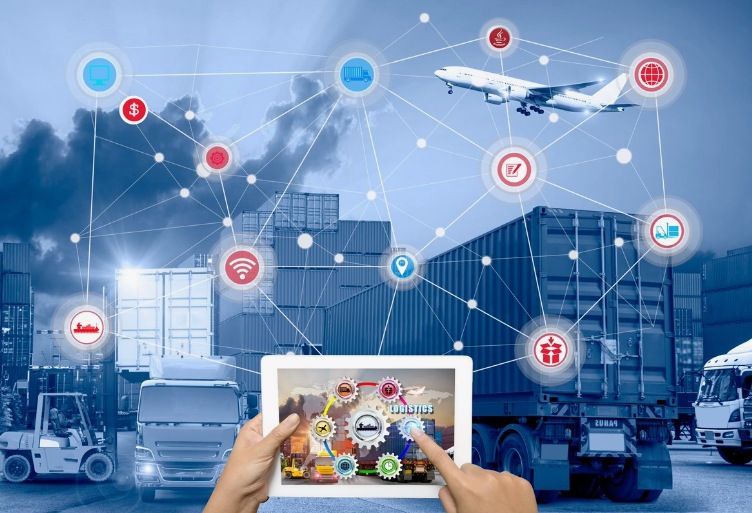 ПРИМЕНЕНИЕ ИСКУССТВЕННОГО ИНТЕЛЛЕКТА и ПРОБЛЕМЫ, СВЯЗАННЫЕ С ЕГО РАЗВИТИЕМ. Консультационный центр и пунктыпо защите прав потребителейЕдиный консультационный центр Роспотребнадзора –8-800-555-49-43г.Иркутск, ул.Трилиссера, 51,   8(395-2)22-23-88  Пушкина, 8,   8(395-2)63-66-22 zpp@sesoirk.irkutsk.ru.г.Ангарск, 95 кв. д.17   тел.8(395-5) 67-55-22 ffbuz-angarsk@yandex.ruг.Усолье-Сибирское, ул.Ленина, 73                           тел.8(395-43) 6-79-24 ffbuz-usolie-sibirskoe@yandex.ruг.Черемхово, ул.Плеханова, 1, тел.8(395-46) 5-66-38; ffbuz-cheremxovo@yandex.ruг.Саянск  (обращаться в г.Иркутск)п.Залари  (обращаться в г.Иркутск)г.Тулун (обращаться в г.Иркутск)г.Нижнеудинск, ул.Энгельса, 8                                    тел.8(395-57)7-09-53, ffbuz-nizhneudinsk@yandex.ru, г.Тайшет, ул.Старобазарная, 3-1н ,                                         тел. 8(395-63) 5-35-37; ffbuz-taishet@yandex.ruг.Братск (обращаться в г.Иркутск)г.Железногорск-Илимский, (обращаться в г.Иркутск, г.Усть-Кут)г.Усть-Илимск, лечебная зона, 6                                        тел.8(395-35) 6-44-46; ffbuz-u-ilimsk@yandex.ruг.Усть-Кут, ул.Кирова, 91, тел.8(395-65) 5-26-44;  ffbuz-u-kut@yandex.ruп.Усть-Ордынский,  пер.1 Октябрьский, 15 тел. 8 (395-41) 3-10-78, ffbuz-u-obao@yandex.ru